PRESS RELEASEFrom	Sylke BeckerTelephone	+49 69 756081-33Telefax	+49 69 756081-11Email	s.becker@vdw.deCountdown to EMO Hannover 2019 The EMO in a nutshell – The EMO Hannover 2019 Preview provides a foretaste of the world's leading trade fair for the metalworking industryHanover, 1 July 2019. – More than 80 journalists from over 30 countries and from all media genres will be guests at the EMO Hannover 2019 Preview on July 3/4. There they will meet 38 exhibitors from nine countries, mainly from the machine tool, tool and component building industry. "We are most encouraged by the high level of interest already being shown in the run-up to EMO and are expecting to see a varied programme in which exhibitors will be giving a concise overview of their trade fair innovations and providing a first glimpse of the new developments that visitors can expect to see at EMO Hannover from 16 to 21 September," says Dr. Wilfried Schäfer, Executive Director of EMO organiser VDW (Verein Deutscher Werkzeugmaschinenfabrikenn – German Machine Tool Builders' Association). For the first time, interested parties will be able to follow the Preview via a live stream.German live stream: https://www.tvonweb.de/kunden/dmag/emo/2019/preview/index.de.phpEnglish live stream: https://www.tvonweb.de/kunden/dmag/emo/2019/preview/index.en.phpThe Preview has adopted the EMO Hannover theme of Smart technologies driving tomorrow's production! and will emphasise the importance of the EMO as the world's leading trade fair for metalworking. EMO is also an information platform for showcasing the future of production technology. Accordingly, in his keynote speech at the Preview, Dr. Anselm Blocher of the German Research Center for Artificial Intelligence (DFKI) will be reporting on "Industry 4.0: Hurdles and opportunities in actual production". The companies will then illustrate these views about the future of the industry in 120-second reports on their current offerings in the field of digitalisation and production networking. Programme and live streamJournalists and interested parties who are not able to attend the Preview in person can view the live stream on Wednesday, 3 July 2019. The programme in detail (subject to change without notice):12:00 noon	Dr. Jochen Köckler, Chairman of the DMAG Board of ManagementWelcome12:05 	Dr. Wilfried Schäfer, Executive Director VDW The highlights of EMO Hannover 201912:35 	Pitches from 13 exhibitors13:05 	Break13:45 	Dr. Anselm Blocher, German Research Center for Artificial Intelligence (DFKI), Saarbrücken	Keynote speech: "Industry 4.0: Hurdles and opportunities in actual production"14:15 	Pitches from 12 exhibitors14:45 	Break15:15 	Pitches from 13 exhibitorsFor the journalists present, the programme will continue with interviews and, on 4 July 2019, with a visit to the Hannover Centre for Production Technology – PZH. Picturebild_preview2017.jpgExhibitors and journalists met in 2017 to exchange views at the first EMO Hannover Preview. There will be a re-run of the established format in 2019.Picturebild_preview2019.jpgMore than 80 journalists from all continents are expected in Hannover for the EMO Hannover 2019 Preview on July 3 and 4, 2019.PictureDr. Wilfried Schäfer.jpg"We are most encouraged by the high level of interest in the Preview in the run-up to EMO and are expecting to see a varied programme in which exhibitors will be reporting on their new products and providing initial insights," says Dr. Wilfried Schäfer, Executive Director of the EMO organiser VDW (German Machine Tool Builders' Association).Author: Stefan Schwaneck, VDW Press and Public RelationsEMO Hannover 2019 – the world’s premier trade fair for the metalworking sectorFrom 16 to 21 September 2019, international manufacturers of production technology will be spotlighting smart engineering at the EMO Hannover 2019. Under the motto of “Smart technologies driving tomorrow’s production!”, the world’s premier trade fair for the metalworking industry will be showcasing the entire bandwidth of modern-day metalworking technology, which is the heart of every industrial production process. The fair will be presenting the latest machines, plus efficient technical solutions, product-supportive services, sustainability in the production process, and much, much more. The principal focus of the EMO Hannover is on metal-cutting and forming machine tools, production systems, high-precision tools, automated material flows, computer technology, industrial electronics and accessories. The trade visitors to the EMO come from all major sectors of industry, such as machinery and plant manufacturers, the automotive industry and its component suppliers, the aerospace sector, precision mechanics and optics, shipbuilding, medical technology, tool and die manufacture, steel and lightweight construction. The EMO Hannover is the world’s most important international meeting point for production technology specialists from all over the planet. The EMO Hannover 2017 attracted almost 2,230 exhibitors from 44 different countries, and around 130,000 trade visitors from 160 nations. EMO is a registered trademark of the European Association of the Machine Tool Industries Cecimo.You will find texts and images relating to the EMO Hannover 2019 on the internet at: https://www.emo-hannover.de/en/press/press-information/press-releases/press-release_29760.xhtmlhttps://www.emo-hannover.de/en/news/news-details_29761.xhtmlhttp://www.emo-hannover.de/imagedatabase?keyword=CountdownYou can also follow the EMO Hannover using our social media channels http://twitter.com/EMO_HANNOVER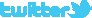 		 https://de.industryarena.com/emo-hannover  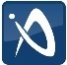 		www.linkedin.com/company/emo-hannover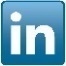 		http://www.youtube.com/metaltradefair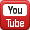 		http://facebook.com/EMOHannover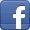 If you no longer wish to receive our press releases, please click here.